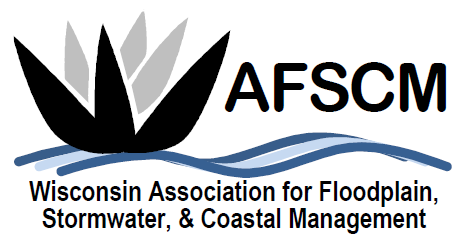 QUARTERLY BOARD MEETINGTuesday, September 3, 2019 at 3:30 pmLOCATION:  Conference Call Number:  515-739-1460Conference Code:  534673AGENDAATTENDANCEAPPROVAL OF JUNE 4, 2019 BOARD MEETING MINUTESTREASURER’S REPORT2019 ANNUAL CONFERENCE Planning UpdateFUTURE ANNUAL CONFERENCES2021 – Joint Conference with MN in La Crosse?Planning reference documentElections held at Annual Conference this YearOpen positions and potential nomineesCOMMITTEE REPORTSAwards Committee – Laura HerrickEducation – Terry Tavera Legislative Committee – Dave FowlerMembership – Kristen BelanNewsletter – Betsy PowersScholarship – Katie SommersWDNR Liaison Floodplain Management – Michelle StaffWebsite – Ryan VanCampIAFSM RAPID ASSISTANCE FLOOD TEAMASFPM – Katie Sommers    UpdateOTHER BUSINESSBoard positions for next year